      ST. JOSEPH’S COLLEGE (AUTONOMOUS), BANGALORE-27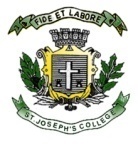  BA VI SEMESTER EXAM (HEP/EPS), APRIL, 2020        POLITICAL SCIENCE                PS 6117: INTERNATIONAL RELATIONS: INSTITUTIONS, PROCESS AND ISSUESThis paper contains one printed page and three partsTime: 2 ½  Hrs                                                                                           Max Marks: 70PART-AI    Answer any four of the following questions in about 60 words each                    (4x4=16Marks)1. What is the significance of Article 2 of the UN Charter? 2. What is an International Non-Governmental Organization? Give three examples of the same. 3. Write a brief note on Actors in Global Governance.4. What is Global Political Economy?5. What is Panchsheel in the context of India’s foreign policy?. PART-BII   Answer any three of the following questions in about 150 words each                (3x8=24 Marks)6. Discuss the central role of United Nations in world politics.7. Write a note on meaning and features of International Law. Cite a few examples.8.  Are Human Rights Regimes effective in International Relations? Discuss9.  Write short notes (in about 75 words each): a) ASEAN & b) India’s Soft PowerPART-CIII Answer any two of the following questions in about 250 words each          (2x15=30 Marks)10.  Bring out the United Nations relationship with Regional Organizations.11.  Define Intergovernmental Organizations. Write about its meaning and features as well.12.  Bring out the meaning and elements of International Political Economy.13. Write short notes on (in about 80 words each): a) Varieties of Global Governance b) Look         East Policy c) India and Climate Change. PS 6117 – A- 19